1对1特训班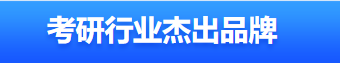 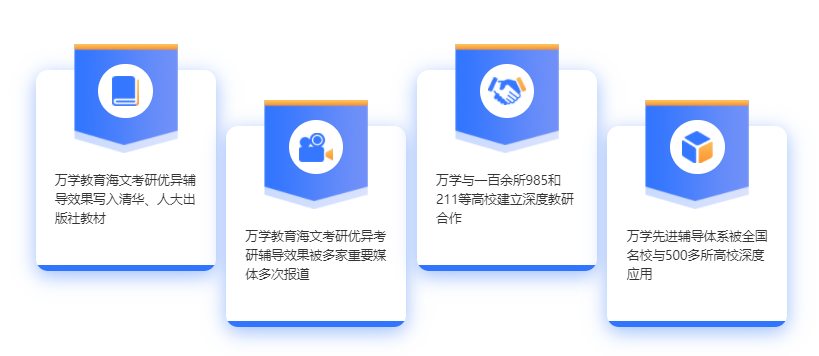 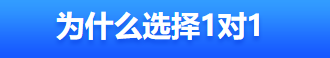 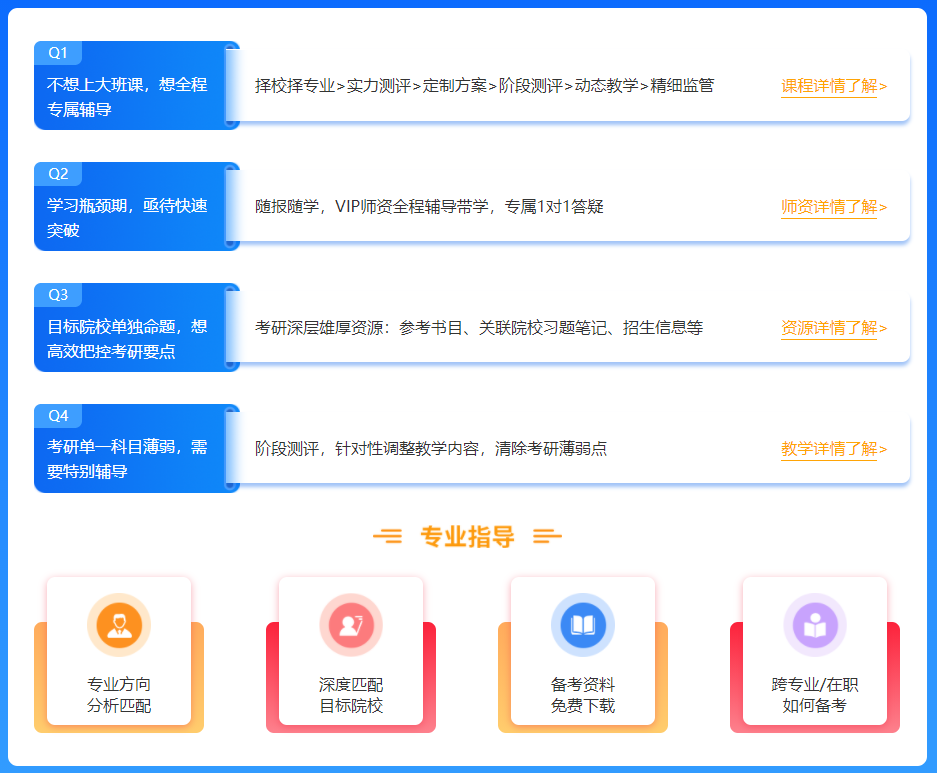 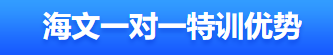 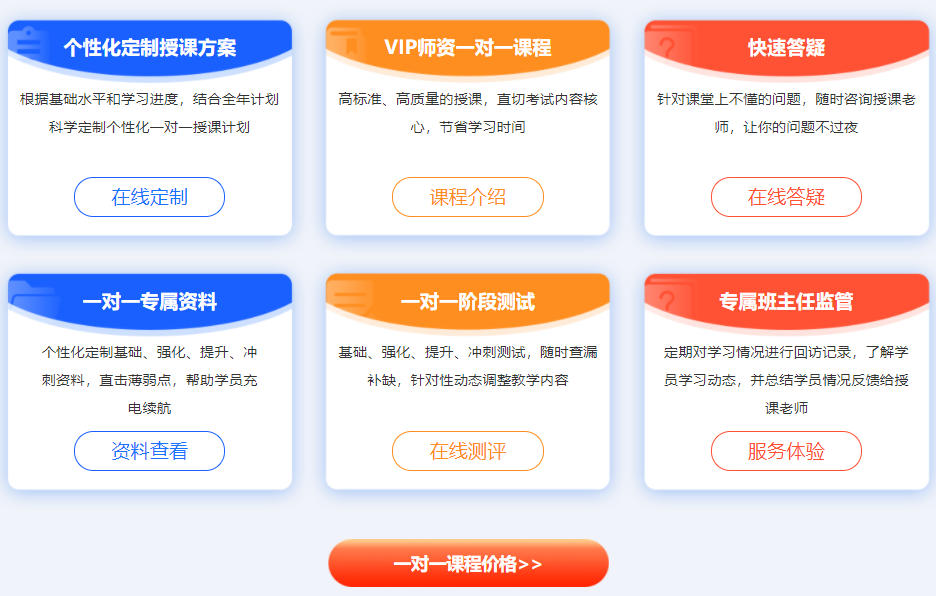 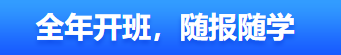 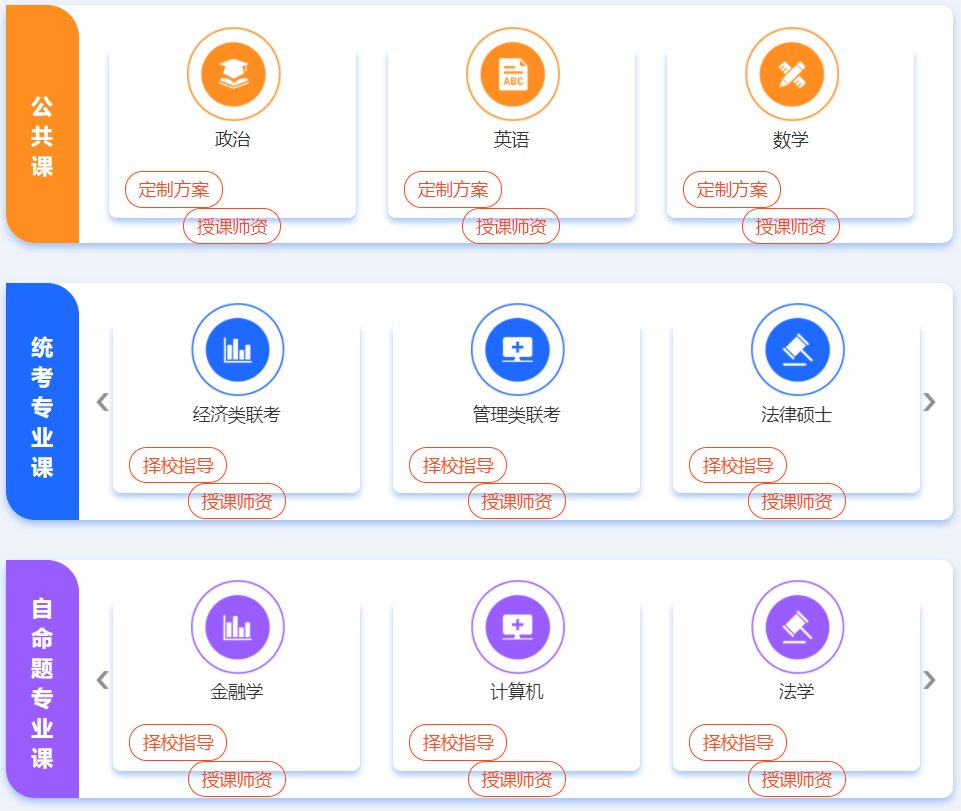 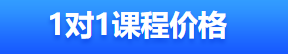 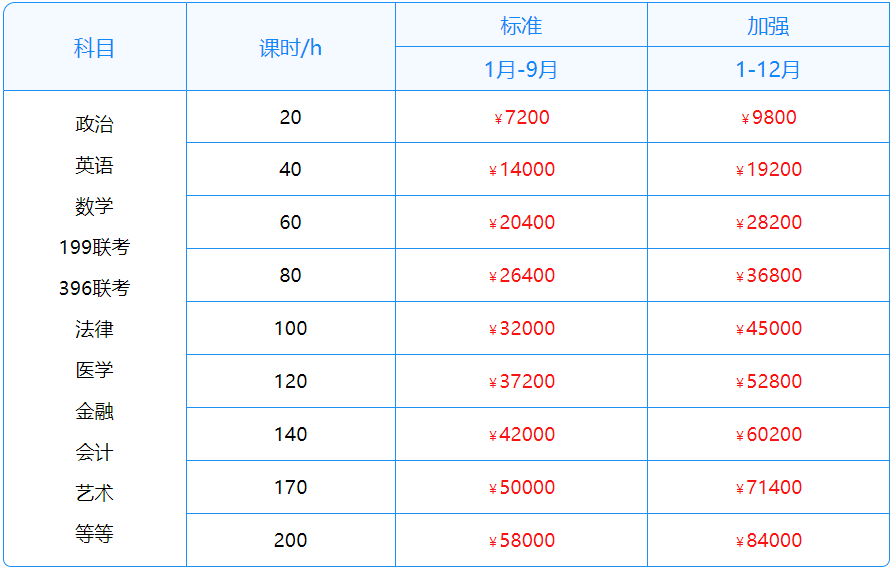 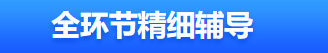 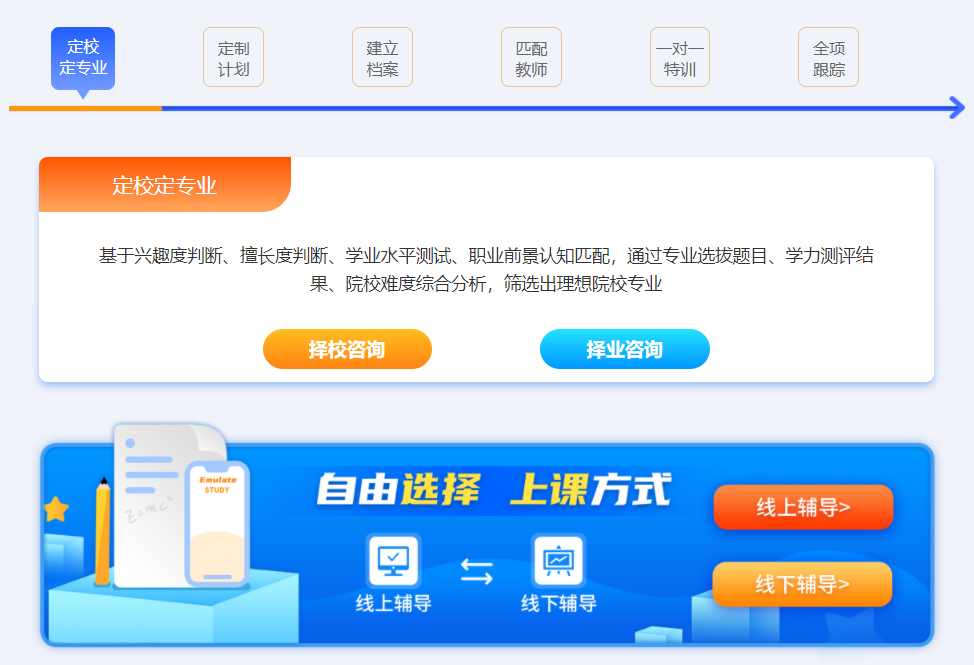 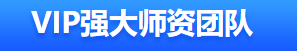 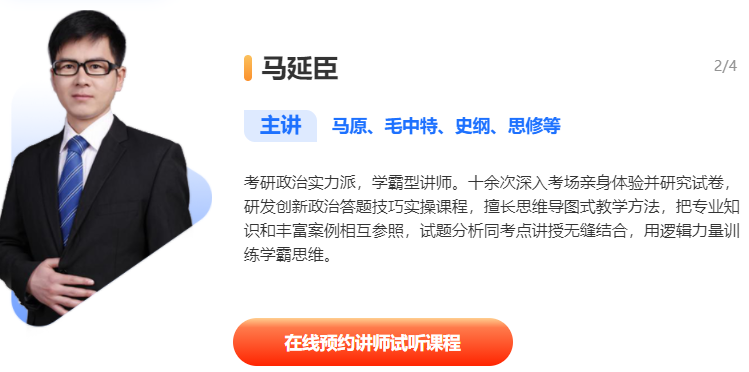 